Памятка населению о солнечном и тепловом ударе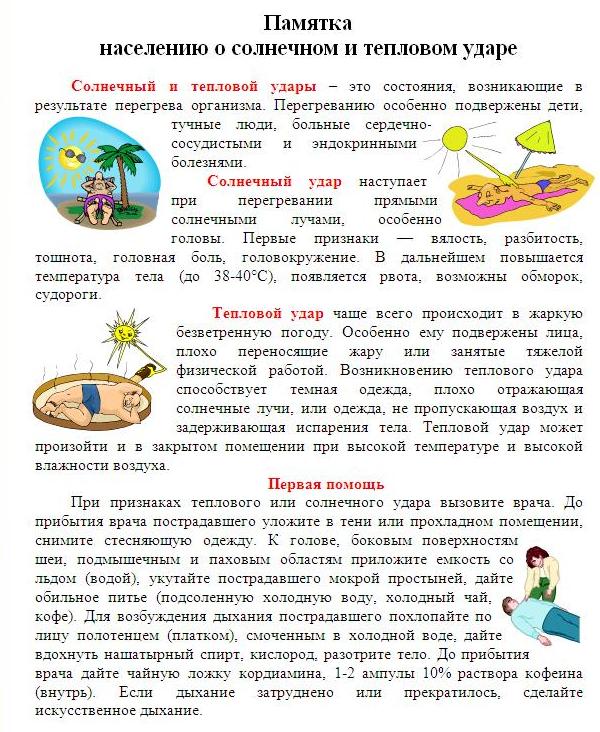 